Publicado en Zaragoza el 02/08/2021 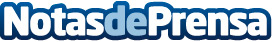 ¿Cómo elegir el toldo ideal? - Por Todotoldos.spaceUn toldo es una cubierta de lona o cualquier otro tejido que sea muy resistente que se extienda en según que lugares para dar principalmente sombraDatos de contacto:Genaro645878798Nota de prensa publicada en: https://www.notasdeprensa.es/como-elegir-el-toldo-ideal-por-todotoldos-space Categorias: Nacional Interiorismo Consumo http://www.notasdeprensa.es